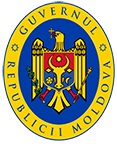 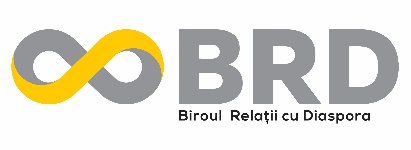 BULETIN INFORMATIVNr. 28/20  (02 – 14 noiembrie) ACTIVITATEA GUVERNULUI:Conferință de presă susținută de Ministrul Afacerilor Externe și Integrării Europene din Republica Moldova, Aureliu Ciocoi, și președintele Comisiei Electorale Centrale, Dorin Cimil, pe tema „Alegerile prezidențiale – votul în străinătate”.Secții de votare mai spațioase și mai multe buletine de vot pentru diasporaMai multe secții de votare din afară țării vor fi deschise în alte locații decât la primul tur al prezidențialelor pentru a permite unui număr cât mai mare de cetățeni să-și exercite dreptul la vot. Printre acestea sunt centre de votare din Iași, București, Londra, Munchen sau Tel Aviv. Pentru turul II al alegerilor prezidențiale din 15 noiembrie 2020, CEC a acreditat încă 185 observatori.Comisia Electorală Centrală informează că pentru turul II al alegerilor prezidențiale din 15 noiembrie 2020 au mai fost acreditați 185 observatori, dintre care 162 naţionali și 23 internaţionali. În cadrul secțiilor de votare deschise peste hotarele țării au fost acreditați 41 observatori din partea organizațiilor neguvernamentale și a concurenţilor electorali.15 noiembrie – turul II al alegerilor Președintelui Republicii MoldovaFiind conștienți de faptul că în turul II de scrutin ar putea să se înregistreze o prezență la urne mai înaltă în rândul diasporei decât în ziua de 1 noiembrie, Comisia Electorală Centrală a decis, să majoreze tirajul buletinelor de vot pentru unele secții de votare din afara țării, dar și completarea birourilor electorale cu noi funcționari. Pentru o mai bună organizare a votării și asigurarea accesului pentru alegători, unele secții de votare și-au schimbat adresa.În atenția cetățenilor Republicii Moldova aflați pe teritoriul ItalieiLuați notă că pentru a corespunde exigentelor sanitare și pentru optimizarea procesului electoral adresele secțiilor de votare din orașele Milano, Bologna, Parma și Verona au fost schimbate.În atenția cetățenilor Republicii Moldova aflați în Marea BritanieVă aducem la cunoștință că unele adrese ale secțiilor de votare pentru turul II al alegerilor prezidențiale din Republica Moldova pe teritoriul Marii Britanii au fost schimbate.În atenția cetățenilor Republicii Moldova aflați în Republica Azerbaidjan și Republica FrancezăComisia Electorală Centrală a stabilit în cadrul ședinței de astăzi, program special de lucru pentru secțiile de votare nr. 1/307, orașul Baku, Republica Azerbaidjan și, respectiv, nr. 1/342, orașul Strasbourg, Republica Franceză.Atenție, adresa secției de votare din Nice (Franța) a fost modificatăÎn atenția cetățenilor Republicii Moldova aflați în UngariaÎn contextul măsurilor restrictive de circulație pe timp de noapte (20.00 - 05.00) instituite de către guvernul ungar, Comisia Electorală Centrală a hotărât asupra stabilirii unui program special de lucru pentru secția de votare nr. 1/442 din or. Budapesta, Ungaria: 07.00 - 19.00.Adresele secțiilor de votare deschise în afara Republicii Moldova „la un click distanță”. Aflați care sunt cele mai apropiate secții de votare în funcție de locul unde sunteți.Comisia Electorală Centrală precizează că, în cadrul celui de-al doilea tur de scrutin prezidențial, cetățenii cu drept de vot pot solicita informații sau face precizări la Centrul de Apel, la numărul de telefon (+373) 22 880101.Prezentarea de către Comisia Electorală Centrală a rezultatelor preliminare oficiale privind desfășurarea alegerilor prezidențiale, 2 noiembrie 2020, ora 9:00La secțiile de votare deschise peste hotare s-au prezentat la urne 149 840 de alegători.Pentru cetățenii Republicii Moldova care sunt în străinătate și au nevoie de asistență și informații în contextul pandemiei COVID-19 recomandăm contactarea misiunii diplomatice sau a oficiului consular din statul în care se află:Lista telefoanelor de urgență ale ambasadelor și consulatelor, dar și lista cu site-urile oficiale de paginile de facebook.Pentru consultații telefonice, ministerul are activat Centrul de Apel al MAEIE al RM, care poate fi contactat la numerele: 0 80 090 990 (gratuit de la telefonul fix din orice localitate a Republicii Moldova) și +373 22 788 722 (din străinătate). *****ACTIVITATEA BRD:Elaborarea unui Program național privind susținerea reintegrării cetățenilor Republicii Moldova reîntorși de peste hotarePe data de 6 noiembrie Biroul relații cu diaspora s-a întrunit în ședință de lucru cu reprezentanții PNUD/MiDL și OIM Moldova în contextul elaborării unui Program național privind susținerea reintegrării cetățenilor Republicii Moldova reîntorși de peste hotare. Programul va avea drept scop dezvoltarea unor servicii destinate cetățenilor reîntorși, inclusiv implementarea acțiunilor ce țin de fortificarea/consolidarea cadrului normativ național în domeniu.Sesiune de instruire privind includerea abordării integrate a domeniului diasporă, migrație și dezvoltare în programele sectorialeAzi, 12 noiembrie, Biroul relații cu diaspora în cooperare cu Ministerul Sănătății, Muncii și Protecției Sociale a organizat o sesiune de instruire privind includerea abordării integrate a domeniului Diasporă, Migrație și Dezvoltare în programele sectoriale. La eveniment au participat persoanele responsabile de promovarea si realizarea politicii de stat în domeniul diasporei, migrației si dezvoltării, reprezentanți ai autorităților publice centrale și instituțiilor de profil.Programul Diaspora Acasă Reușește „DAR 1+3”Vă invităm să ascultați emisiunea „Scrisori pentru acasă”, la Radio Moldova, care conține un interviu cu Diana Cucoș, consultant principal al Biroului relații cu diaspora (începînd cu minutul 18:40), despre Programul Diaspora Acasă Reușește „DAR 1+3”.Finalizarea proiectului "Mobilizare, abilitare și încurajare cetățenească pentru un parc modern în s. Tănătari" din cadrul Programului Diaspora Acasă Reușește DAR 1+3La 4 noiembrie curent, Primăria satului Tănătari, r-nul Căușeni a organizat un eveniment privind finalizarea proiectului "Mobilizare, abilitare și încurajare cetățenească pentru un parc modern în s. Tănătari" din cadrul Programului Diaspora Acasă Reușește DAR 1+3.„Un parc modern prin implicarea fiecăruia” Lucrările de modernizare a parcului din satul Copceac, r-nul Ștefan Vodă sunt în plină desfășurare. Acest lucru este posibil datorită implicării și muncii depuse în comun a băștinașilor și celor plecați peste hotare. Cu eforturi comune vor reuși să facă un parc modern de toată frumusețea în localitate.„Un parc sigur o societate sănătoasă”Lucrările de modernizare a terenului de sport din orașul Cantemir sunt în plină desfășurare. Acest lucru este posibil datorită implicării și eforturilor comune ale tinerilor din localitate și celor plecați peste hotare. Deja au fost instalate unele echipamente necesare pentru terenul de fitness în parcul public din Cantemir. Programul Diaspora Engagement HUB 2020 (DEH) - Seminarul științifico-didactic desfășurat în cadrul proiectului „Cunoașterea diasporei prin educație”Pe data de 9 noiembrie current, la liceul teoretic „Nestor Vornicescu” din Lozova, a avut loc seminarul științifico-didactic desfășurat în cadrul proiectului „Cunoașterea Diasporei prin educație”, din sub-programul „Reîntoarcerea Profesională a Diasporei”, Programul guvernamental de granturi „Diaspora Engagement Hub” (DEH), beneficiar Dorin Lozovanu (Germania).Studiul „Cartografierea Asociațiilor din Diasporă”În cadrul proiectului „Consolidarea cadrului instituțional al Republicii Moldova în domeniul migrației și dezvoltării”, faza a II-a, finanțat de către Agenția Elvețiană pentru Dezvoltare și Cooperare și implementat de Cancelaria de Stat prin intermediul Biroului relații cu diaspora, urmează să fie elaborat studiul „Cartografierea Asociațiilor din Diasporă”.Vă îndemnăm să urmăriți activitatea BRD în limba română și rusă pe paginile: http://brd.gov.md/ro/press-releases; https://brd.gov.md/ru/press-releaseshttps://www.facebook.com/BiroulRelatiiCuDiaspora/https://ok.ru/profile/591571892507https://www.youtube.com/user/brdmoldova/videos?fbclid=IwAR0E1cjVvn3c9dwAnI6b6Ac8mikQn8m-m6u5H2zrhe0q-Em4fQ1WZDAFwuIhttps://instagram.com/stories/brdmoldova/2431498617551683276?igshid=3brfw5d1auhe *****ACTIVITATEA DIASPOREI:„Cutia cu daruri” 2020Diaspora moldovenească din Franța, cu suportul AO „Help” și a organizației ”Papillon Dor”, recent a lansat cea de-a doua ediție a campaniei de colectare a darurilor pentru copiii din familiile nevoiașe „Cutia cu daruri”, ediția 2020. Evenimentul este desfășurat de organizația de caritate ,,Papillon Dor”, prima organizație de acest fel fondată în Franța de către trei moldovence: Viorica Țîmbalari, Irina Movileanu si Tatiana Smolenschi.„Strada Moldovei” inaugurată în inima oraşului Vilnius, LituaniaGraţie eforturilor depuse de conaţionalii noştri stabiliţi în Lituania, recent a fost inaugurată „Strada Moldovei” chiar în inima oraşului Vilnius. Lucia Bartkiene, preşedinta Asociaţiei „Dacia”, relatează despre eveniment într-un interviu acordat în cadrul emisiunii „Scrisori pentru acasă” de la Radio Moldova.Cadouri de crăciun și echipamente pentru Moldova din Marea BritanieVictoria Dunford din Marea Britanie, fondatoarea MAD-Aid, a organizat o acțiune de caritate pentru colectarea cadourilor de Crăciun pentru copiii din Moldova. O camionetă a fost încărcată cu 700 de cutii pline cu daruri de Crăciun. Camionul este acum în drum, iar voluntarii vor prelua actele și distribuția.